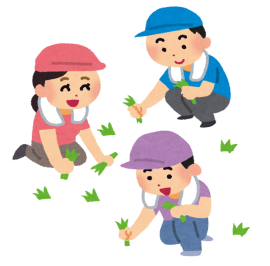 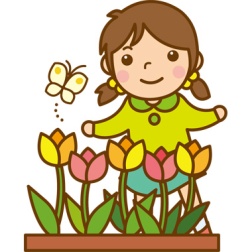 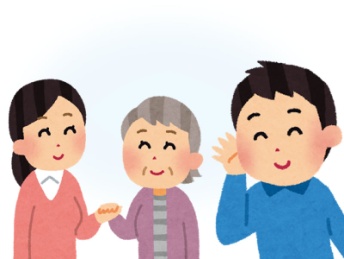 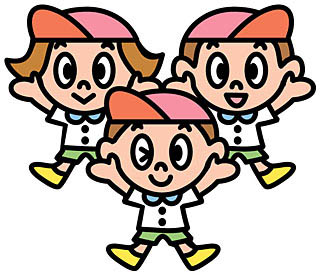 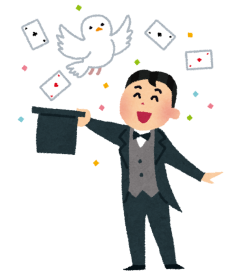 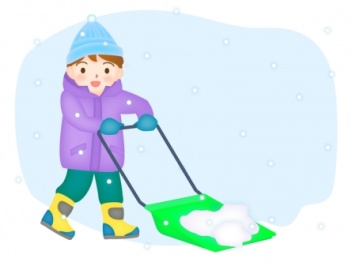 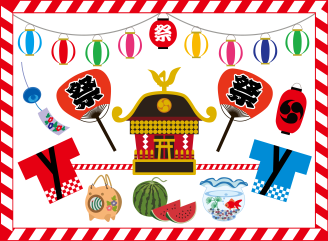 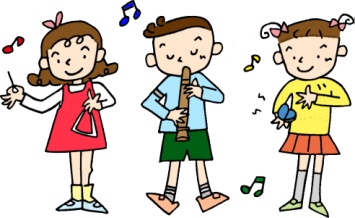 「ボランティア活動に興味があるけどよくわからない」「どこで活動したらよいかわからない」と思っているあなた！ そんなあなたのためにガイドブックを作成しました。ボランティア活動は資格や技術が必要なわけではありません。あなたが、「誰かのため、社会のために何かやりたい」という気持ちがあれば大丈夫です。この冊子はボランティアをするときに知っておくと便利なことや、ちょっとした心がけなどをまとめてみました。是非この冊子をご活用してボランティアをはじめてみましょう。きっとすてきな体験と出会いがあなたを待っています！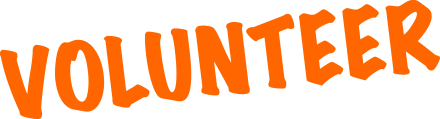 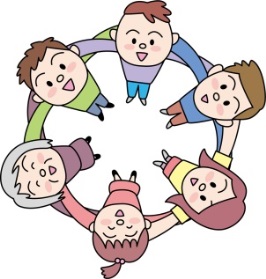 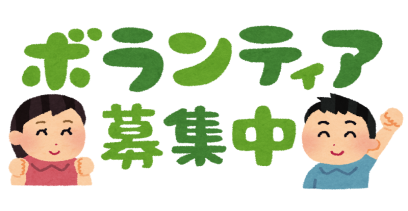 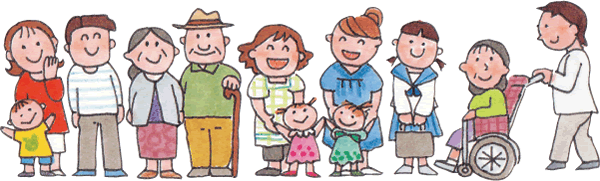 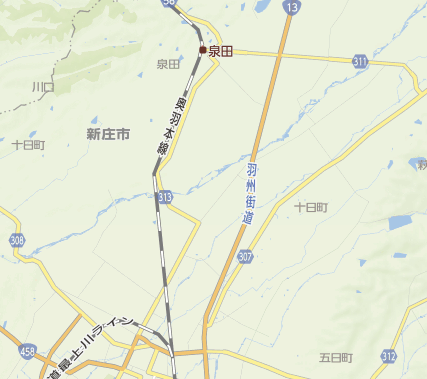 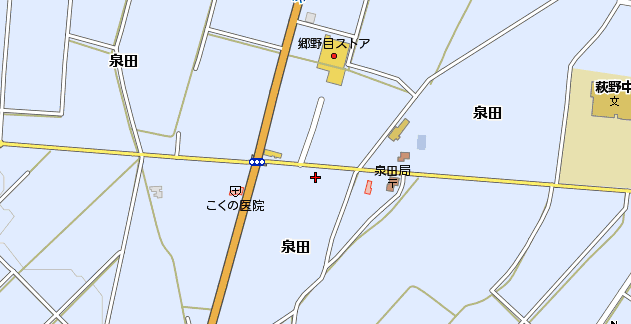 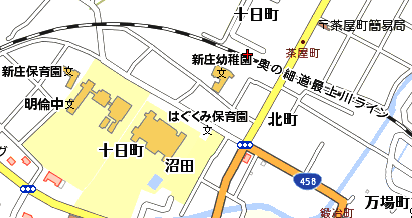 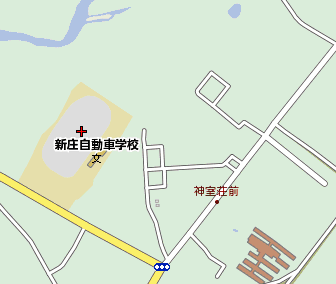 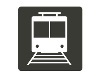 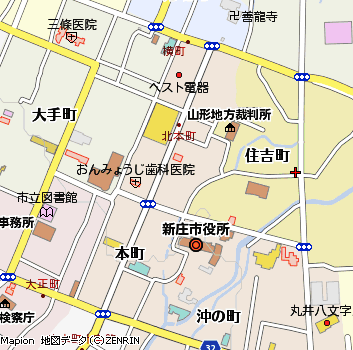 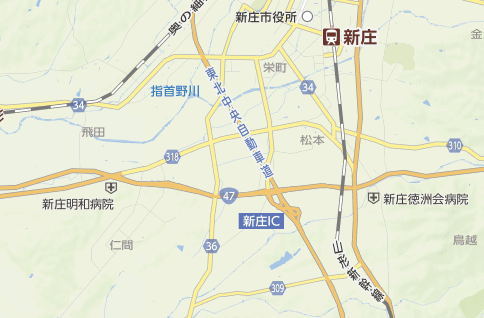 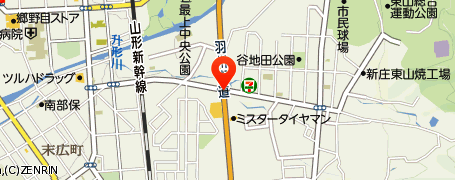 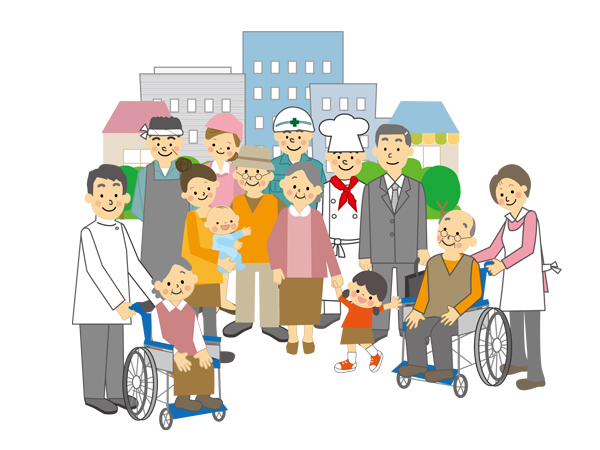 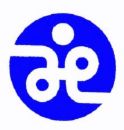 マップNO施 設 名連 絡 先活動内容活動日時持 ち 物備　　考新庄市体育館（金沢3072-2）22-0681(体育協会)①環境整備8時30分～16時30分の間であれば調整可能・軍手　・飲料・動きやすい服装すぽーてぃあ（金沢1147）23-1000①環境整備（最上中央公園内）・月1回・9時～12時・13時～16時・軍手　・飲料・動きやすい服装市民活動交流ひろばぷらっと（新庄市民プラザ内）23-6211被災地支援米まけるまいのチャリティーパック作り・発生都度・9時30分～12時・13時半～16時作業にふさわしい服装。それ以外は用意します。話が楽しく盛り上がり、高校生も参加する交流会も別途企画されます。新庄市民プラザ（大手町1-60）22-4200イベント支援・年1回（9月頃）・9時30分～15時動きやすい服装ＮＰＯもがみ（十日町6000-1新庄市エコロジーガーデン内）090-2957-9670①イベント支援②研修会の補助・年に数回程度・開催日程により異なる必要に応じて連絡いたします。最上総合支庁（金沢字大道上2034）29-1257①献血者呼び込み②献血への協力・年10回程度・午前　・午後・動きやすい服装・昼食、飲み物献血は16歳から身近にできるボランティア。新庄市社会福祉協議会（五日町字宮内240-2）22-5797傾聴ボランティア・毎月第2火曜日・14時20分～16時15分特になし話に耳を傾け、不安を軽減させるお手伝いです。新庄市社会福祉協議会（五日町字宮内240-2）22-5797除雪ボランティア・2時間程度・日時は随時調整します・防寒具 ・長靴　・手袋高齢者宅の除雪の支援を行います。マップNO施　設　名連 絡 先活動内容活動日時持 ち 物備　　考たんぽぽ作業所（堀端町7-40）23-8556①話し相手②レクリエーション③環境整備④作業・平日・9時～16時の間で都合のつく時間帯・内履き・動きやすい服装障がい者への理解とリサイクルに関心のある方。ＮＰＯ法人すぎのこハウス（十日町1400-4）29-4682①話し相手②演芸・演奏③レクリエーション④イベント支援⑤環境整備・10時～12時・12時～14時30分・内履き・動きやすい服装障がいを持つ利用者さんの心に寄り添う支援をしてくださる方を募集します。さくらはうす（鳥越字駒場1345-5）23-1123①演芸・演奏②レクリエーション③イベント支援④環境整備・9時～12時・12時～15時・内ズック・昼食、飲み物・動きやすい服装友愛園（仁間字野際285）23-4516イベント支援（運動会の補助）10月の第1土曜日・運動着・内履き（雨天時）運動会の競技等の手伝い。運動会を盛り上げてほしい。マップＮＯ活 動 場 所連 絡 先活 動 内 容活 動 日 時持 ち 物備　　考特別養護老人ホーム新寿荘（本合海2645）26-2316①話し相手②散歩③レクリエーション・10時～11時動きやすい服装話し相手や散歩等を楽しんでほしい。特別養護老人ホームみどりの大地（沖の町1-20）32-0535環境整備（ベランダ清掃・窓ふき等）・月２回・10時～12時動きやすい服装冬期間を除き、定期的に来園していただけると助かります。養護老人ホーム神室荘（十日町1319）22-4142①話し相手②レクリエーション③環境整備・月１回・14時～15時施設内で知り得たことを口外しないこと。グループホーム大手町（大手町2-83）23-8080①演芸・演奏・月２回・10時30分 ～11時30分音響設備グループホーム大手町和心（大手町1-25）32-0866①話し相手②演芸・演奏・10時30分～12時・15時～16時30分グループホームふきのとう（鳥越字駒場4519-2）28-0771①話し相手②演芸・演奏③環境整備・10時30分～12時・14時～15時30分・内履き・動きやすい服装スマイルガーデンふきのとう（鳥越字駒場4519-1）32-0773①演芸・演奏②レクリエーション・14時～15時・内履きケアホームカナン（金沢2864）22-2911①話し相手②演芸・演奏③レクリエーション④イベント支援・週1回・ 9時～12時・14時～16時30分・内履き・エプロン日　和（本町4-33こらっせ新庄３階）32-0330①演芸・演奏・3か月に1回・14時～15時・演芸・演奏に必要な物やすらぎトウメキ（五日町字トウメキ1086-15）32-0638①演芸・演奏②レクリエーション③環境整備・月1回・13時30分～15時30分音響設備事前に施設内を見学していただきたい。ドリーム・ポイント（住吉町3-3）23-3993①話し相手②演芸・演奏③レクリエーション④環境整備・週２日・10時～11時30分・14時～15時30分・内履き・動きやすい服装始めての方も気軽にお声掛けください。ぱれっと新庄介護施設（萩野字横根山101-1）25-2231①話し相手②演芸・演奏③レクリエーション④環境整備・10時～11時・14時～15時※草むしり・話し相手は8時30分～17時30分の間内履き笑顔が素敵な方大歓迎です。マップＮＯ活 動 場 所連 絡 先活 動 内 容活 動 日 時持 ち 物備　　考ジャパンケア新庄金沢デイサービス（金沢1863-1）23-5351①話し相手②演芸・演奏③イベント支援・14時50分～15時50分・内履き・動きやすい服装明るく元気でお話が好きな方を募集ジャパンケア新庄城西（城西町7-11）23-5901①話し相手②演芸・演奏③レクリエーション④環境整備・9時30分～10時30分・13時30分～14時30分※午前・午後は曜日による・内履き・動きやすい服装明るい方大歓迎です。あおばデイサービス（沼田町6-22）32-0658①話し相手②レクリエーション③環境整備・月2回・10時～11時30分・14時30分～15時30分必要な物があればそろえますデイサービスマイライフ（泉田字上村西121）32-1648①話し相手②演芸・演奏・月1回・14時～15時デイサービスセンターあじさい（本合海福田界1802-25）26-2277①話し相手②演芸・演奏③環境整備・10時30分～11時15分ボランティアの内容に必要な物高齢者の方々と楽しく交流していただける方を募集します。デイサービスセンター第二あじさい（泉田字上村西170）25-2223①話し相手②演芸・演奏③レクリエーション④環境整備・随時・10時～11時30分動きやすい服装デイサービスふれあい（下田町6-9）23-0308①話し相手②レクリエーション・10時～12時30分・14時30分～16時・内履き・動きやすい服装明るい方大歓迎です。カイセイデイサービス（末広町7-4）29-2912①話し相手②演芸・演奏③レクリエーション④環境整備・9時～12時・14時～17時※上記以外は御都合に合わせます。・内履き・動きやすい服装利用者様もスタッフも賑やかな施設です。一緒に楽しみましょう。デイサービスセンター虹（十日町2804-6）29-2207①話し相手②演芸・演奏③レクリエーション④環境整備・週1回・14時30分～15時30分ほっと新庄デイサービスセンター（泉田字下村西19-72）25-2312①環境整備②シーツ交換・週1回※時間帯は相談に応じる・内履き・動きやすい服装地域密着型通所介護エブリデイズ（常葉町5-6）22-7552①話し相手②演芸・演奏③レクリエーション④環境整備・14時～15時・内履き・動きやすい服装・演芸等に必要な物演芸等にふれあう機会が少ないので、楽しく交流いただける方を募集します。新庄徳洲会病院（鳥越字駒場4023）23-3434通所リハビリでの演芸・演奏・14時15分～15時・14時30分～15時利用者の状況を確認して回数を決めさせていただきます。福祉サポートセンター山形（本町6-11）29-4556家庭用ゴミを収集所へ運ぶ作業・毎週火曜または金曜・8時頃ちょっとした活動。ついでにできる方。マップNO施　設　名連 絡 先活動内容活動日時持 ち 物備　　考新庄保育園（桧町25-2）22-0260①窓拭き（園舎外側）10時～11時・雑巾、バケツ・汚れてもよい服装・その他必要な物パリス保育園（金沢字金沢山1917-7）23-7880①演芸・演奏②イベント支援③環境整備・9時～11時30分・13時～15時はぐくみ保育園（北町1-5）22-1276①環境整備（掃除・草むしり）②畑の土作り・月1回・9時30分～10時30分・15時30分～16時30分動きやすく汚れてもよい服装演芸と畑作り等、環境整備に力を入れています。はぐくみ第２保育園（十日町322）32-1128①環境整備(草むしり、花植え)・月1回・10時～12時※都合のつく時間帯庭作りをするのに適した服装小学生と作った「わんぱくガーデン」があります。来春の為に球根の植え替えをします。新庄子育て支援センター（本町4-33）22-5115①演芸・演奏②レクリエーション③イベント支援・11時～11時30分※2～3歳児親子向けの内容でお願いします。イベントの「わらすこワンダーランド」の遊びブース担当もあり。託児ルーム（本町1-7）090-2028-9465①環境整備（草むしり・花壇整備）・15時～17時※都合のつく時間帯可能。庭作りをするのに適した服装子ども達や南本町駐車場を利用する方の為にステキな花壇を作ります。オープンハウスこんぺいとう（住吉町1-12）29-2301①話し相手②演芸・演奏③環境整備・9時30分～12時・13時～16時弁当・飲料・タオルなど新庄幼稚園（北町6-20）23-1093①環境整備②保育業務全般・長期休暇中・8時30分～11時30分・内履き・動きやすい服装明るく子どもが好きな方を募集します。泉田保育所（泉田字往還東460）25-2020①環境整備・土曜日・午前中1時間程度・外用ズック・帽子、軍手萩野児童センター（萩野2652）25-2005①演芸・演奏②環境整備・10時～11時30分本合海児童センター（本合海185）26-2247①環境整備（草むしり・掃除）・都度調整・動きやすい服装・作業に要する用具日新放課後児童クラブ（松本55）22-6088①演芸・演奏②レクリエーション③下校時見守り・引率・15時～17時※早下校時はその時間に　合わせてとなります動きやすい服装中央学童保育所（堀端町7-40）23-0600下校時の見守り・引率・15時～16時30分携帯電話（非常時の連絡用）北辰学童保育所（十日町812）北辰小学校内23-3967①おやつの箱折り②鬼ごっこ③ドッジボール・月2回、15時～17時※長期休みの時は13時30分～15時・動きやすい服装・飲料マジック、けん玉指導、こま回し、お手玉、将棋の好きな方大歓迎です。萩野放課後児童クラブ（泉田字往還東398-1）　萩野学園内25-2087①演芸・演奏②レクリエーション③学習支援・長期休校、振休日・10時～11時30分・13時30分～15時動きやすい服装子ども達と楽しく遊んだり、学習を支援してくれる方大歓迎。